Stand:	A-1915Firma:	AVS Danmark Adresse:	Skelvej 18By:	2640 HedehuseneTelefon:	+45 4656 4343www:	avsdanmark.dkKontakt:	Kjeld Bagger________________________________________________________________________________Effektiv filtrering af olie og kølevæske med minimalt oliespild
Magnetisk filtrering er den mest effektive metode til at fjerne de små jernpartikler, der cirkulerer i olie- og smøremidlet ved maskinbearbejdning. Disse partikler forårsager bl.a. ekstra slid på systemet samt en forringet kvalitet i overfladebehandlingen af emner.De magnetiske filtre indeholder et super kraftigt magnetisk materiale, der producerer et utrolig højt magnetisk felt. Dette sikrer en konstant effektiv filtrering ned til 1 mikron med et minimalt oliespild. Traditionelle filtreringssystemer efterlader typisk partikler mindre end 5-10 mikron, der så cirkulerer i væsken og forårsager skade på både udstyr og færdige produkter.Vi har et bredt udvalg af magnetiske filtre, fra kompakt standard til store centralsystemer.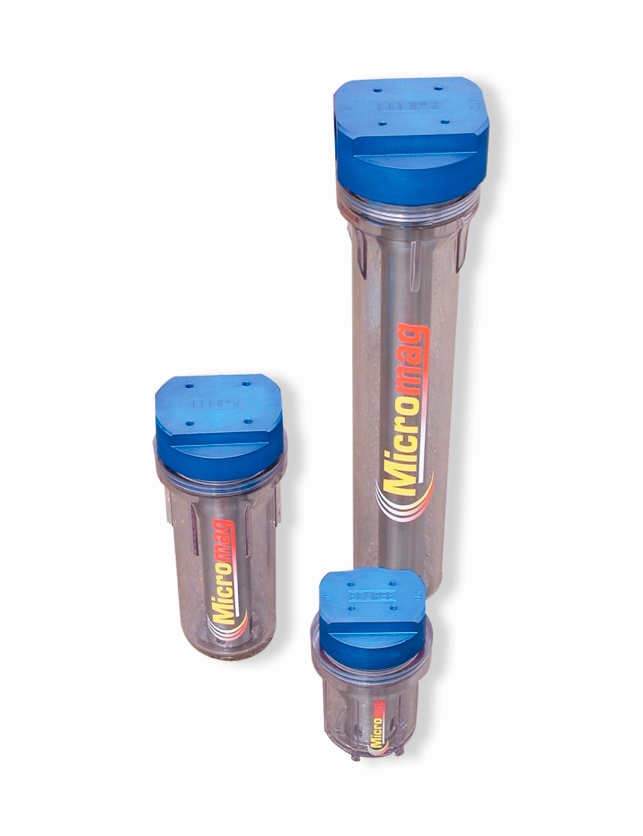 